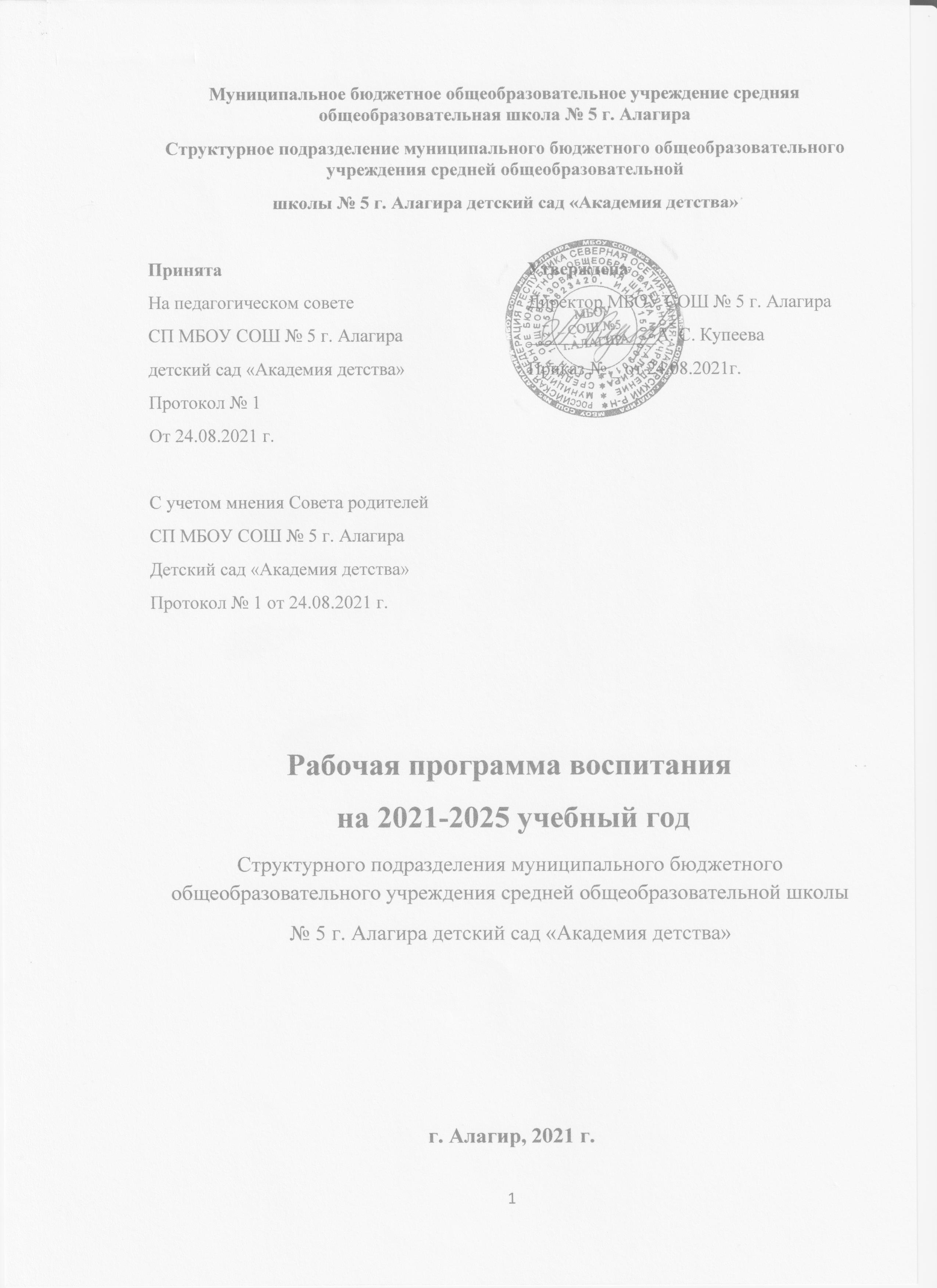 СодержаниеПояснительная записка…………………………………………………………31. Целевые ориентиры и планируемые результаты Рабочей программы воспитания ………………………………….……………………………………61.1. Цель Программы воспитания……..………………………………………....61.2. Методологические основы и принципы построения Программы воспитания ………………………………………..…………………………….....61.2.1. Уклад образовательной организации……………………………………..81.2.2. Воспитывающая среда ДОО……….………………………………………81.2.3.Общности (сообщества) ДОО…………………………………..………….81.2.4. Социокультурный контекст……………………………………………....111.2.5. Деятельности и культурные практики в ДОО………………………......121.3. Требования к планируемым результатам освоения Программы воспитания…………………………………………………………………..……121.3.1. Целевые ориентиры воспитательной работы для детей младенческого и раннего возраста (до 3 лет)………………………………….………………..…131.3.2. Целевые ориентиры воспитательной работы для детей дошкольного возраста (до 8 лет)………………………..……………………………………...152.Содержательный …………………...…………………………………….….192.1. Содержание воспитательной работы по направлениям воспитания….....192.1.1. Модуль «Творческие соревнования»…………….……………………....192.1.2. Модуль «Мое здоровье - мое будущее»………………………..……..…202.1.3. Модуль «Моя Родина»……...................................................…………….212.1.4.Модуль «Азбука общения»…………………………………………….... 222.1.5. Модуль «Моя Осетия»………………………………………………...….232.1.6. Модуль «Славен человек трудом»……………………………..……….. 242.1.7. Модуль «Зеленая планета»…………………………………………….....262.1.8. Модуль «Жизнь прекрасна, когда безопасна!»…...………………..….. 282.1.9. Модуль «Скоро в школу»…………………………....…………………...282.1.10. Модуль «В кругу семьи»………………………………………..………302.2. Вариативные модули………………………………………………………..322.2.1. Дополнительное образование в 2021-2022 учебном году ………….….322.2.2. Сотрудничество с социальными партнерами………………..……….....322.3. Основные направления самоанализа воспитательной работы……..……332.4. Особенности реализации воспитательного процесса ……………………34 2.5. Особенности взаимодействия педагогического коллектива с семьями воспитанников в процессе реализации Программы воспитания……………..343. Организационный………………………………………………..…………373.1. Общие требования к условиям реализации Программы воспитания…....373.2. Взаимодействие взрослого с детьми. События ДОО ……………….…... 393.2.1. Особенности традиционных событий, праздников и развлечений…....403.3. Организация предметно-пространственной среды ………………  ……..423.4. Кадровое обеспечение воспитательного процесса………………………..433.5. Методическая обеспеченность материалами и средствами воспитания..463.6.Перечень нормативно-правового обеспечения…………………………….49Приложение План воспитательной работы на 2021-2022 учебный год……...………….50Пояснительная запискаРабочая программа воспитания СП МБОУ СОШ № 5 г. Алагира детский сад «Академия детства» (далее – Программа, Программа воспитания, Рабочая программа воспитания), разработана на основе требований Федерального закона от 31 июля 2020 г. № 304-ФЗ «О внесении изменений в Федеральный закон «Об образовании в Российской Федерации» по вопросам воспитания обучающихся» с учетом Плана мероприятий по реализации в 2021–2025 годах Стратегии развития воспитания в Российской Федерации на период до 2025 года, федерального государственного образовательного стандарта дошкольного образования. Работа по воспитанию, формированию и развитию личности обучающихся в дошкольных образовательных организациях (далее – ДОО) предполагает преемственность по отношению к достижению воспитательных целей начального общего образования (далее – НОО), к реализации Программы воспитания, одобренной федеральным учебно-методическим объединением по общему образованию (протокол от 2 июня 2020 г. № 2/20) и размещенной на портале https://fgosreestr.ru.ДОО руководствуется определением понятия «образовательная программа», предложенным в Федеральном законе от 29 декабря 2012 г. № 273-ФЗ «Об образовании в Российской Федерации» (далее – Федеральный закон): «образовательная программа – комплекс основных характеристик образования (объем, содержание, планируемые результаты) и организационно-педагогических условий, который представлен в виде учебного плана, календарного учебного графика, рабочих программ учебных предметов, курсов, дисциплин (модулей), иных компонентов, оценочных и методических материалов, а также в предусмотренных настоящим Федеральным законом случаях в виде рабочей программы воспитания, календарного плана воспитательной работы, форм аттестации».Программа воспитания является компонентом основной образовательной программы дошкольного образования (далее – ДО). В связи с этим структура Программы воспитания включает три раздела – целевой, содержательный и организационный, в каждом из них предусматривается обязательная часть и часть, формируемая участниками образовательных отношений.Под воспитанием понимается «деятельность, направленная на развитие личности, создание условий для самоопределения и социализации обучающихся на основе социокультурных, духовно-нравственных ценностей и принятых в российском обществе правил и норм поведения в интересах человека, семьи, общества и государства, формирование у обучающихся чувства патриотизма, гражданской ответственности, уважения к памяти защитников Отечества и подвигам Героев Отечества, закону и правопорядку, человеку труда и старшему поколению, взаимного уважения, бережного отношения к культурному наследию и традициям многонационального народа Российской Федерации, природе и окружающей среде» ˡ.Программа воспитания основана на воплощении национального воспитательного идеала, который понимается как высшая цель образования, нравственное (идеальное) представление о человеке.В основе процесса воспитания детей в ДОО должны лежать конституционные и национальные ценности российского общества.Целевые ориентиры следует рассматривать как возрастные характеристики возможных достижений ребенка, которые коррелируют с портретом выпускника ДОО и с базовыми духовно-нравственными ценностями. С учетом особенностей социокультурной среды, в которой воспитывается ребенок, в рабочей программе воспитания отражается взаимодействие участников образовательных отношений (далее – ОО) со всеми субъектами образовательных отношений. Только при подобном подходе возможно воспитать гражданина и патриота, раскрыть способности и таланты детей, подготовить их к жизни в высокотехнологичном, конкурентном обществе.Для того чтобы эти ценности осваивались ребёнком, они должны найти свое отражение в основных направлениях воспитательной работы ДОО.Ценности Родины и природы лежат в основе патриотического направления воспитания.Ценности человека, семьи, дружбы, сотрудничества лежат в основе социального направления воспитания.____________________________ˡ п. 2 ст. 2 Федерального закона от 29 декабря 2012 г. № 273-ФЗ «Об образовании в Российской Федерации» Ценность знания лежит в основе познавательного направления воспитания.Ценность здоровья лежит в основе физического и оздоровительного направления воспитания.Ценность труда лежит в основе трудового направления воспитания.Ценности культуры и красоты лежат в основе этико-эстетического направления воспитания.Реализация Программы воспитания основана на взаимодействии с разными субъектами образовательных отношений.В части, формируемой участниками образовательных отношений, отражены приоритетные направления воспитания с учетом реализуемой основной образовательной программы, региональной и муниципальной специфики реализации Стратегии развития воспитания в Российской Федерации на период до 2025 года, то, что воспитательные задачи, согласно федеральному государственному образовательному стандарту дошкольного образования (далее – ФГОС ДО), реализуются в рамках образовательных областей – социально- коммуникативного, познавательного, речевого, художественно-эстетического развития, физического развития; социальное партнерство с другими организациями.Раздел  I. Целевые ориентиры и планируемые результаты Рабочей программы воспитания Цель Программы воспитанияОбщая цель воспитания в ДОО – личностное развитие дошкольников и создание условий для их позитивной социализации на основе базовых ценностей российского общества через:1) формирование ценностного отношения к окружающему миру, другим людям, себе;2) овладение первичными представлениями о базовых ценностях, а также выработанных обществом нормах и правилах поведения;3) приобретение первичного опыта деятельности и поведения в соответствиис базовыми национальными ценностями, нормами и правилами, принятымив обществе.Задачи воспитания формируются для каждого возрастного периода (2 мес. – 1 год, 1 год – 3 года, 3 года – 8 лет) на основе планируемых результатов достижения цели воспитания и реализуются в единстве с развивающими задачами, определенными действующими нормативными правовыми документами в сфере ДО. Задачи воспитания соответствуют основным направлениям воспитательной работы.1.2. Методологические основы и принципы построения Программы воспитанияМетодологической основой Программы воспитания являются антропологический, культурно-исторический и практичные подходы. Концепция Программы основывается на базовых ценностях воспитания, заложенных в определении воспитания, содержащемся в Федеральном законе от 29 декабря 2012 г. № 273-ФЗ «Об образовании в Российской Федерации».Методологическими ориентирами воспитания также выступают следующие идеи отечественной педагогики и психологии: развитие личного субъективного мнения и личности ребенка в деятельности; духовно-нравственное, ценностное и смысловое содержание воспитания; идея о сущности детства как сенситивного периода воспитания; амплификация (обогащение) развития ребёнка средствами разных «специфически детских видов деятельности».Программа воспитания руководствуется принципами ДО, определенными ФГОС ДО.Программа воспитания построена на основе духовно-нравственных и социокультурных ценностей и принятых в обществе правил и норм поведения в интересах человека, семьи, общества и опирается на следующие принципы:- принцип гуманизма. Приоритет жизни и здоровья человека, прав и свобод личности, свободного развития личности; воспитание взаимоуважения, трудолюбия, гражданственности, патриотизма, ответственности, правовой культуры, бережного отношения к природе и окружающей среде, рационального природопользования;- принцип ценностного единства и совместности. Единство ценностей и смыслов воспитания, разделяемых всеми участниками образовательных отношений, содействие, сотворчество и сопереживание, взаимопонимание и взаимное уважение;- принцип общего культурного образования. Воспитание основывается на культуре и традициях России, включая культурные особенности региона;- принцип следования нравственному примеру. Пример как метод воспитания позволяет расширить нравственный опыт ребенка, побудить его к открытому внутреннему диалогу, пробудить в нем нравственную рефлексию, обеспечить возможность выбора при построении собственной системы ценностных отношений, продемонстрировать ребенку реальную возможность следования идеалу в жизни;- принципы безопасной жизнедеятельности. Защищенность важных интересов личности от внутренних и внешних угроз, воспитание через призму безопасности и безопасного поведения;- принцип совместной деятельности ребенка и взрослого. Значимость совместной деятельности взрослого и ребенка на основе приобщения к культурным ценностям и их освоения;- принцип инклюзивности. Организация образовательного процесса, при котором все дети, независимо от их физических, психических, интеллектуальных, культурно-этнических, языковых и иных особенностей, включены в общую систему образования.Данные принципы реализуются в укладе ОО, включающем воспитывающие среды, общности, культурные практики, совместную деятельность и события.1.2.1. Уклад образовательной организацииУклад – общественный договор участников образовательных отношений, опирающийся на базовые национальные ценности, содержащий традиции региона и ОО, задающий культуру поведения сообществ, описывающий предметно-пространственную среду, деятельности и социокультурный контекст.Уклад учитывает специфику и конкретные формы организации распорядка дневного, недельного, месячного, годового циклов жизни ДОО.Уклад способствует формированию ценностей воспитания, которые разделяются всеми участниками образовательных отношений (воспитанниками, родителями, педагогами и другими сотрудниками ДОО).1.2.2. Воспитывающая среда ДООВоспитывающая среда – это особая форма организации образовательного процесса, реализующего цель и задачи воспитания.       Воспитывающая среда определяется целью и задачами воспитания, духовно-нравственными и социокультурными ценностями, образцами и практиками. Основными характеристиками воспитывающей среды являются ее насыщенность и структурированность.1.2.3. Общности (сообщества) ДООПрофессиональная общность – это устойчивая система связей и отношений между людьми, единство целей и задач воспитания, реализуемое всеми сотрудниками ДОО. Сами участники общности должны разделять те ценности, которые заложены в основу Программы. Основой эффективности такой общности является рефлексия собственной профессиональной деятельности.Воспитатель, а также другие сотрудники должны:- быть примером в формировании полноценных и сформированных ценностных ориентиров, норм общения и поведения;- мотивировать детей к общению друг с другом, поощрять даже самые незначительные стремления к общению и взаимодействию;- поощрять детскую дружбу, стараться, чтобы дружба между отдельными детьми внутри группы сверстников принимала общественную направленность;- заботиться о том, чтобы дети непрерывно приобретали опыт общения на основе чувства доброжелательности;- содействовать проявлению детьми заботы об окружающих, учить проявлять чуткость к сверстникам, побуждать детей сопереживать, беспокоиться, проявлять внимание к заболевшему товарищу;- воспитывать в детях такие качества личности, которые помогают влиться в общество сверстников (организованность, общительность, отзывчивость, щедрость, доброжелательность и пр.);- учить детей совместной деятельности, насыщать их жизнь событиями, которые сплачивали бы и объединяли ребят;- воспитывать в детях чувство ответственности перед группой за свое поведение.Профессионально-родительская общность включает сотрудников ДОО и всех взрослых членов семей воспитанников, которых связывают не только общие ценности, цели развития и воспитания детей, но и уважение друг к другу. Основная задача – объединение усилий по воспитанию ребенка в семье и в ДОО. Зачастую поведение ребенка сильно различается дома и в ДОО. Без совместного обсуждения воспитывающими взрослыми особенностей ребенка невозможно выявление и в дальнейшем создание условий, которые необходимы для его оптимального и полноценного развития и воспитания.Детско-взрослая общность. Для общности характерно содействие друг другу, сотворчество и сопереживание, взаимопонимание и взаимное уважение, отношение к ребенку как к полноправному человеку, наличие общих симпатий, ценностей и смыслов у всех участников общности.Детско-взрослая общность является источником и механизмом воспитания ребенка. Находясь в общности, ребенок сначала приобщается к тем правилам и нормам, которые вносят взрослые в общность, а затем эти нормы усваиваются ребенком и становятся его собственными.Общность строится и задается системой связей и отношений ее участников. В каждом возрасте и каждом случае она будет обладать своей спецификой в зависимости от решаемых воспитательных задач.Детская общность. Общество сверстников – необходимое условие полноценного развития личности ребенка. Здесь он непрерывно приобретает способы общественного поведения, под руководством воспитателя учится умению дружно жить, сообща играть, трудиться, заниматься, достигать поставленной цели. Чувство приверженности к группе сверстников рождается тогда, когда ребенок впервые начинает понимать, что рядом с ним такие же, как он сам, что свои желания необходимо соотносить с желаниями других.Воспитатель должен воспитывать у детей навыки и привычки поведения, качества, определяющие характер взаимоотношений ребенка с другими людьми и его успешность в том или ином сообществе. Поэтому так важно придать детским взаимоотношениям дух доброжелательности, развивать у детей стремление и умение помогать как старшим, так и друг другу, оказывать сопротивление плохим поступкам, общими усилиями достигать поставленной цели.Одним из видов детских общностей являются разновозрастные детские общности. В детском саду должна быть обеспечена возможность взаимодействия ребенка как со старшими, так и с младшими детьми. Включенность ребенка в отношения со старшими, помимо подражания и приобретения нового, рождает опыт послушания, следования общим для всех правилам, нормам поведения и традициям. Отношения с младшими – это возможность для ребенка стать авторитетом и образцом для подражания, а также пространство для воспитания заботы и ответственности.Организация жизнедеятельности детей дошкольного возраста в разновозрастной группе обладает большим воспитательным потенциалом для инклюзивного образования.Культура поведения воспитателя в общностях как значимая составляющая уклада.Культура поведения взрослых в детском саду направлена на создание воспитывающей среды как условия решения возрастных задач воспитания. Общая психологическая атмосфера, эмоциональный настрой группы, спокойная обстановка, отсутствие спешки, разумная сбалансированность планов – это необходимые условия нормальной жизни и развития детей.Воспитатель должен соблюдать кодекс нормы профессиональной этики и поведения:- педагог всегда выходит навстречу родителям и приветствует родителей и детей первым;- улыбка – всегда обязательная часть приветствия;- педагог описывает события и ситуации, но не даёт им оценки;- педагог не обвиняет родителей и не возлагает на них ответственность за поведение детей в детском саду;- тон общения ровный и дружелюбный, исключается повышение голоса;- уважительное отношение к личности воспитанника;- умение заинтересованно слушать собеседника и сопереживать ему;- умение видеть и слышать воспитанника, сопереживать ему;- уравновешенность и самообладание, выдержка в отношениях с детьми;- умение быстро и правильно оценивать сложившуюся обстановку и в то же время не торопиться с выводами о поведении и способностях воспитанников;- умение сочетать мягкий эмоциональный и деловой тон в отношениях с детьми;- умение сочетать требовательность с чутким отношением к воспитанникам;- знание возрастных и индивидуальных особенностей воспитанников;- соответствие внешнего вида статусу воспитателя детского сада.1.2.4. Социокультурный контекстСоциокультурный контекст – это социальная и культурная среда, в которой человек растет и живет. Он также включает в себя влияние, которое среда оказывает на идеи и поведение человека.Социокультурные ценности являются определяющими в структурно-содержательной основе Программы воспитания.Социокультурный контекст воспитания является вариативной составляющей воспитательной программы. Он учитывает этнокультурные, конфессиональные и региональные особенности и направлен на формирование ресурсов воспитательной программы.Реализация социокультурного контекста опирается на построение социального партнерства образовательной организации.В рамках социокультурного контекста повышается роль родительской общественности как субъекта образовательных отношений в Программе воспитания.1.2.5. Деятельности и культурные практики в ДООЦели и задачи воспитания реализуются во всех видах деятельности дошкольника, обозначенных во ФГОС ДО. В качестве средств реализации цели воспитания могут выступать следующие основные виды деятельности и культурные практики:- предметно-целевая (виды деятельности, организуемые взрослым, в которых он открывает ребенку смысл и ценность человеческой деятельности, способы ее реализации совместно с родителями, воспитателями, сверстниками);- культурные практики (активная, самостоятельная апробация каждым ребенком инструментального и ценностного содержаний, полученных от взрослого, и способов их реализации в различных видах деятельности через личный опыт);- свободная инициативная деятельность ребенка (его спонтанная самостоятельная активность, в рамках которой он реализует свои базовые устремления: любознательность, общительность, опыт деятельности на основе усвоенных ценностей).1.3. Требования к планируемым результатам освоения Программы воспитанияПланируемые результаты воспитания носят отсроченный характер, но деятельность воспитателя нацелена на перспективу развития и становления личности ребенка. Поэтому результаты достижения цели воспитания даны в виде целевых ориентиров, представленных в виде обобщенных портретов ребенка к концу раннего и дошкольного возрастов. Основы личности закладываются в дошкольном детстве, и, если какие-либо линии развития не получат своего становления в детстве, это может отрицательно сказаться на гармоничном развитии человека в будущем.На уровне ДО не осуществляется оценка результатов воспитательной работы в соответствии с ФГОС ДО, так как «целевые ориентиры основной образовательной программы дошкольного образования не подлежат непосредственной оценке, в том числе в виде педагогической диагностики (мониторинга), и не являются основанием для их формального сравнения с реальными достижениями детей».1.3.1. Целевые ориентиры воспитательной работы для детей младенческого и раннего возраста (до 3 лет)Портрет ребенка младенческого и раннего возраста (к 3-м годам)1.3.2. Целевые ориентиры воспитательной работы для детей дошкольного возраста (до 8 лет)Портрет ребенка дошкольного возраста (к 8-ми годам)Раздел II. Содержательный2.1. Содержание воспитательной работы по направлениям воспитанияСодержание Программы воспитания реализуется в ходе освоения детьми дошкольного возраста всех образовательных областей, обозначенных во ФГОС ДО, одной из задач которого является объединение воспитания и обучения в целостный образовательный процесс на основе духовно-нравственных и социокультурных ценностей, принятых в обществе правил и норм поведения в интересах человека, семьи, общества:- социально-коммуникативное развитие;- познавательное развитие;- речевое развитие;- художественно-эстетическое развитие;- физическое развитие.         Практическая реализация цели и задач воспитания осуществляется в рамках следующих модулей (направлений)  воспитательной работы2.1.1. Модуль «Творческие соревнования» Интеллектуальное воспитание. Цель: Способствовать художественно–эстетическому развитию ребенка, воспитывать предпосылки для смыслового восприятия произведений искусства, мира природы; становление эстетического отношения к окружающему миру; эмоциональному восприятию музыки, художественной литературы, фольклора; реализацию самостоятельной творческой деятельности детей (изобразительной, конструктивно-модельной,  музыкальной)Творческие соревнования, конкурсы позволяют провести воспитательную работу с ребенком сразу по нескольким направлениям: социально - коммуникативное развитие, познавательное развитие, речевое развитие и художественно - эстетическое развитие, вовлечение родителей в процесс воспитания, интеграция воспитательных усилий.Творческие соревнования и конкурсы стимулируют у воспитанников развитие: сенсорных способностей; чувства ритма, цвета, композиции; умения выражать в художественных образах свои творческие способности.Творческие соревнования и конкурсы – это продолжение и расширениеобразовательного и воспитательного процесса, где развитие получают все участники: ребенок, родитель и педагог. Родитель и ребенок приобретают опыт по взаимодействию для достижения общей цели, реализуя общие задачи. Родитель учится быть терпеливым и вдумчивым. Ребенок получает первый социальный опыт участия в конкурсном движении, а родитель учится относиться к соревнованиям серьезно, знакомясь с положениями, условиями и системой оценки детского творчества.Творческие соревнования создают условия для ребенка в приобретении социального опыта в конкурсном движении и формирование у родителей педагогической культуры по подготовке и поддержке своего ребенка.Педагоги помогают подготовиться семье к успешному участию в конкурсе, консультируют родителей по созданию условий, мотивации, помогают в подготовке. Педагоги учатся видеть домашние условия и возможности ребенка, понимать современного родителя и их трудности, быть доброжелательными к любому родителю и оказывать посильную помощь в развитии детей.Педагогический коллектив решает важную задачу по педагогической культуре родителей, поиску общих совместных решений по преемственности воспитания ребенка в семье и детском коллективе.Творческие соревнования проводятся в различных формах: конкурсы, выставки, фестивали.2.1. 2. Модуль «Мое здоровье - мое будущее»Физическое развитие и культура здоровьяЦель: Воспитывать и поддерживать интерес к здоровому образу жизни, личной гигиене и культуре правильного питания. Воспитывать и развивать физические качества: координацию движений и гибкость, ловкость, равновесие, развивать крупную и мелкую моторику обеих рук, правильность движений, не наносящих ущерба здоровью, в том числе:- удовлетворять потребность детей в движении;- целенаправленно развивать физические качества (скорость, силу, гибкость, смелость и выносливость);- повышать устойчивость организма к воздействию различных неблагоприятных факторов;- обеспечивать тренировку мелкой мускулатуры тонких движения рук с учетом возрастных и индивидуальных особенностей ребенка;- воспитывать умения самостоятельно выполнять гигиенические процедуры и навыки самообслуживания;- формировать у детей потребность в регулярных занятиях физической культурой;- овладение элементарными нормами и правилами здорового образа жизни в питании, двигательном режиме, закаливании;- содействовать формированию у детей полезной привычки к здоровому образу жизни;- расширять у детей представления и знания о различных видах спорта;2.1. 3. Модуль «Моя Родина»Гражданское и патриотическое воспитание        Понятие «гражданское воспитание» является новым направлением для дошкольников.Воспитывать гражданина – это значит готовить человека к участию в решении государственной задачи, выполнению функций хозяина, труженика, защитника Родины, готового к активной деятельности на ее благо.Понятие «патриотизм» включает в себя любовь к Родине, к земле, где родился и вырос гордость за исторические свершения своего народа.Цели и задачи:Расширять представления о своем родном крае, столице Родины, с российской символикой, формировать позицию гражданина России, воспитывать чувство патриотизма;Воспитывать любовь и уважение к малой Родине, к родной природе, к отечественным традициям и праздникам.Воспитывать уважение и интерес к различным культурам.Воспитывать уважение к правам и достоинствам других людей, родителей, пожилых, инвалидов.Формировать представление о добре и зле, способствовать гуманистической направленности поведения.Знакомить детей с поступками людей, защищающих и отстаивающих ценности жизни, семьи, отношений товарищества, любви и верности, созидания и труда.Воспитывать любовь и бережное отношение к городу Алагиру, формировать гражданскую позицию, формировать понятие «Мы жители республики Северная Осетия-Алания».Помочь дошкольникам освоить Алагир как среду своего проживания и существования, овладеть различными способами взаимодействия в городской среде, осознать собственное эмоционально-ценностное отношение к культурному наследию республики.Формы работы с детьми: занятия, досуги, выставки, участие в конкурсах, экскурсии, проведение патриотических праздников.Ожидаемые результаты:- привязанность и проявление любви к своей семье, дому, родному городу, стране.- бережное отношение к родной природе и всему живому.- повышенный интерес к осетинским национальным традициям.     - знание символики государства (герб, флаг, гимн)     - расширение представлений о стране, воспитание уважения и гордости за свою страну.     - уважение к защитникам Родины, их подвигам во имя России.     -толерантность, чувства уважения к другим народам, их традициям.2.1. 4. Модуль «Азбука общения» Духовно - нравственное воспитаниеЦель: Формировать у детей духовно-нравственные чувства и поведение, такие качества дошкольника, как: уважение к старшим, дружеские отношения со сверстниками, умение соответственно отзываться на горе и радость других людей, добиваться действенного проявления гуманных чувств и отношений, их общественной направленности, воспитание начал ответственности, духовно-нравственных ценностей семьи и общества.Вызывать чувство сострадания к тем, кто нуждается в помощи, испытывает боль, тревогу, страх, огорчение, обиду, терпит нужду и лишения.Содержанием нравственного воспитания дошкольника является организация взаимодействия ребенка с другими детьми, взрослыми, в семье и окружающим миром на основе гуманистических ценностей и идеалов и прав свободного человека.В сфере личностного развития духовно-нравственное воспитание обеспечивает для ребенка ожидаемые результаты:Готовность к духовному развитию и нравственному совершенствованию, самооценке и ответственному поведению.Укрепление нравственности, основанной на свободе, духовных традициях, внутренней установке личности поступать по совести.Способность и готовность к самостоятельным поступкам и действиям, совершаемым на основе морального выбора, принятию ответственности за результаты и настойчивость в достижении результата.Трудолюбие, бережливость, жизненный оптимизм, способность к преодолению трудностей.Осознание ценности своей человеческой жизни, других людей, членов своей семьи.В сфере общественных отношений ожидается:Осознание себя гражданином России, принадлежности к многонациональному народу, своему Отечеству. Поддержание нравственных устоев семьи, таких как любовь, взаимопомощь, уважение к родителям, забота о младших и старших, ответственность.2.1.5. Модуль «Моя Осетия» Приобщение детей к культурному наследию.Цель: Знакомить детей с отечественными традициями и праздниками, раскрытие социокультурных ценностей нашего народа, многообразием стран и народов России, их обычаями.Форма проведения  мероприятия определяется календарным планом воспитательной работы.Педагоги, занятые в организации  мероприятия учитывают важность поисковых действий и предварительной работы, построенных в каждом случае на взаимодействии и сотрудничестве взрослых и детей. Показать ребенку историю осетинского народа  через посещение музеев, выставок, конкурсов. В основе  мероприятий лежит комплексный подход к воспитанию и развитию дошкольников:• формирование духовно-нравственных норм и ценностей;• раскрепощение, снятие эмоционального напряжения;• социализация, развитие коммуникативных навыков.В процессе проведения  мероприятия ребенок участвует в разных видах деятельности: художественной, игровой, музыкальной и театрализованной.Народная культура в образовательном пространстве передает национальнуюсамобытность народа, материал для воспитания любви к Родине. Фольклор, народно-прикладное творчество не только формируют любовь к традициям своего народа, но и обогащают знания детей об окружающей жизни. Устное народное творчество передает особенности осетинского характера. Это богатый материал для воспитания любви к Родине.Во всех возрастных группах организованы:- уголки ряженья с наличием  национальных костюмов;- действующие выставки с предметами малых форм народного творчества: - музеи одного дня (посуда, игрушки и др.)- созданы альбомы о народном творчестве.      Осетинский  народ многие процессы своей жизнедеятельности отражал через игру. Для детей созданы условия для подвижных игр народного характера, создана картотека национальных подвижных игр.Поддерживается возможность подачи информации: посредством игр на музыкальных занятиях, (песни, танцы), изучаются осетинские  народные музыкальные инструменты.2.1.6. Модуль «Славен человек трудом»Трудовое воспитание и ознакомление с профессиями Цель: Одна из задач образовательной области «Социально-коммуникативное развитие» направлена на достижение формирования положительного отношения детей к труду.Актуальность ознакомления детей с профессиями обоснована и в ФГОС дошкольного образования.В рамках преемственности по профориентации дошкольное образование является первоначальным звеном в единой непрерывной системе образования. В дошкольном детстве дети впервые знакомятся с широким многообразием профессий.На этапе завершения дошкольного детства часть целевых ориентиров определяет раннюю профориентацию дошкольников, профессиональная ориентация так же входит в компетенцию дошкольного уровня образования.Профориентация в дошкольном образовании преимущественно носит информационный характер. Ребенку необходимо знать, кем работают его родители или работали бабушки и дедушки, познакомить со спецификой различных профессий, требованиями, которые они предъявляют к человеку, а также интересоваться, кем он хочет стать, когда вырастет.Для ознакомления детей с трудом взрослых применяются традиционные методы воспитания: словесный, наглядный, практический, игровой.На практике все методы применяются в общении друг с другом, коллективно или группами.Формирование представлений дошкольников о мире труда и профессий строится с учетом современных образовательных технологий:Технология проектной деятельности позволяет усвоить материал через начальные знания, умения и совместный поиск решения проблем.          Педагогическая технология организации сюжетно-ролевых игр.Именно игра является фундаментом всего дошкольного образования. Ребенку мало знать о профессии, в нее нужно поиграть. В играх дошкольники отражают содержание деятельности представителей самых разных профессий: врача, строителя, актера, спортсмена, летчика идругих профессий.          Технология интегрированного воспитания.Ознакомление дошкольников с профессиями осуществляется с учётом принципа интеграции пяти образовательных областей в соответствии с ФГОС дошкольного образования, возрастными возможностями и особенностями воспитанников.Информационно-коммуникационные технологии предполагают моделирование различных профессиональных ситуаций, которые невозможно воссоздать в условиях детского сада.- мультимедийные презентации;- виртуальные экскурсии;- подбор художественной литературы, энциклопедий, самодельных книжек-малышек, связанных с темой «Профессии», в книжном уголке;- создание картотеки пословиц и поговорок о труде, загадок, стихов и песен о профессиях и орудиях труда;- подбор иллюстраций, репродукций картин, раскрасок с профессиями в уголке изобразительной деятельности;- подбор демонстрационного материала по теме «Профессии»;- подбор мультфильмов, видеофильмов, видеороликов, связанных с темой «Профессии»;- оформление фотоальбома о семейных профессиональных династиях воспитанников «Профессии наших родителей»;Важным фактором в ранней профориентации детей дошкольников является оснащение развивающей предметно-пространственной среды иорганизация игровых пространств:- подбор и изготовление дидактических игр по ознакомлению с профессиями;- материалы для сюжетно-ролевых игр: «Школа» (учитель), «Кафе» (повар), «Супермаркет» (продавец, кассир), «Музыкальная школа», (преподаватель музыки), «Ателье» (швея, модельер), «Правила дорожного движения» (сотрудник ГИБДД, постовой), «Уголок противопожарной безопасности» (пожарный).Будущее дошкольников предугадать трудно – впереди школьные годы.Преемственность в образовании позволит возродить престиж профессий, подготовить резерв важных профессий в России.2.1.7. Модуль «Зеленая планета» Воспитание основ экологической культуры Цель: Формировать у ребенка новое экологическое мышление, способствующее осознавать ребенком последствия своих действий по отношению к окружающей среде. Воспитывать у ребенка основы экологической культуры и умение жить в относительной гармонии с природой. Формировать у детей навыки правильного и безопасного поведения для человека в мире природы.Задачи:- Формирование основ экологической культуры в процессе ознакомления с дошкольниками миром через практическую деятельность, наблюдения, опыты, исследовательскую работу и работу с дидактическим материалом, формирование представлений о взаимосвязях в системе «Человек – природа».- Формирование способности сосредоточивать внимание на предметах ближайшего окружения и навыки наблюдать природные сезонные изменения, анализировать их, делать выводы.- Воспитание чувства ответственности за состояние окружающей среды, эмоционального отношения к природным объектам.- Формирование правильного поведения ребенка в природе;- Формирование навыков здорового образа жизни, умение применять для укрепления здоровья оздоровительную силу природы  (солнце, воздух и вода).- Систематизирование и углубление знаний о растениях, животных и природных явлениях; о состоянии окружающей среды родного города и области.Воспитание основ экологической культуры, экспериментирования и правильного безопасного поведения в природе, осуществляются через занятия, детско-родительские проекты, используя методические разработки педагогов на основе методической литературы, рекомендованной к использованию в дошкольных учреждениях.Формы работы с детьмиНаглядные методы:- экскурсии, целевые прогулки;- наблюдения за природой, изменениями, происходящими в ней показа сказок (педагогом, детьми);- рассматривание книжных иллюстраций, репродукций; - проведение дидактических игр;Словесные методы:- чтение литературных произведений, загадывание загадок;- беседы с элементами диалога, обобщающие рассказы воспитателя;- постановка и инсценировка сказок, отрывков литературных произведений.Игровые методы:- проведение разнообразных игр (хороводных, сюжетно-ролевых, дидактических, игр-драматизаций);- проведение викторин, конкурсов, тематических вечеров, игровые занимательные формыПрактические методы:- изучение растительного мира (посадка рассады для цветников)- практические дела (подкормка птиц, ухаживание за домашними питомцами)- продуктивная деятельность и проведение опытов;- оформление макетов, наглядных пособий, гербариев растений и плодов;Ожидаемые результаты.Результатами освоения экологического воспитания представляют собой возрастные характеристики возможных достижений ребенка в данном направлении.Дети 3-7 лет:Имеют представления о природе родного края, её многообразии, целостности живого организма, его потребностях, отличительных особенностях, чертах приспособления к окружающей среде и образе жизни.Умеют уверенно отличать и называть характерные признаки времен года, объяснить причины смены времен года.Усвоены знания о безопасном образе жизни, о необходимости быть здоровыми, сформированы поведенческие навыки здорового образа жизни, умение применять для укрепления здоровья оздоровительную силу природы своего края.Воспитание осознанно-бережного, экологически-целесообразного отношения к человеку, к растениям, к животным, к неживой природе.Проявляют экологическое сознание, экологически правильное поведение.«Я» - часть окружающего мира, предназначение человека, как созидателя, а не разрушителя.2.1.8. Модуль «Жизнь прекрасна, когда безопасна!»Воспитание основ безопасности и жизнедеятельностиЦель: Воспитание направлено на достижение целей по формированию основ безопасности собственной жизнедеятельности, в том числе:- формирование осторожного и осмотрительного отношения к потенциально опасным предметам для человека;- формирование представлений об опасных ситуациях для человека и способах безопасного поведения в них;- передачу знаний детям о правилах безопасности дорожного движения в качестве пешехода и пассажира транспортного средства;- формирование правил поведения по противопожарной безопасности воспитанников, поведение при угрозе пожара, природных явлениях (гроза, наводнение, ураган)- приобщение к правилам к правилам безопасного поведения человека в окружающем мире;- предупреждение об опасности приема лекарственных препаратов, ядовитых растений;- правила осторожного поведения в лесу, при встрече с дикими животными.Воспитание основ безопасности реализуется через парциальную программу «Основы безопасности и жизнедеятельности детей дошкольного возраста» авторы: Н.Н. Авдеева, Н.Л.Князева, Р.Б. Стёркина.2.1.9. Модуль «Скоро в школу!»Воспитание положительной мотивации к школьному обучению,обеспечение преемственности с начальным образованиемЦель: Формирование и воспитание положительной учебной мотивации дошкольника к школьному обучению, облегчение адаптации к новым условиям в обществе, в которых ребёнку предстоит продолжать своё образование и развитие.Воспитание ориентировано на охрану и укрепление физического и психического здоровья, поддержку индивидуальности ребёнка.Воспитывать волевые усилия, инициативность и уверенность в себе, креативность, положительное отношение к себе и своим сверстникам при переходе в первый класс.Формирование общешкольной традиции в обеспечении преемственности.Преемственность между дошкольным и начальным школьным образованием определяется тем, как развиты у будущего школьника качества, необходимые для осуществления новой деятельности, сформированы ли предпосылки для обучения в школе.Педагоги наблюдают за результатами освоения Программы, которые основываются на целевые ориентиры – сформированные основы базовой культуры личности ребёнка, всестороннее развитые психические и физические качества в соответствии с возрастом, готовность к жизни в современном обществе, к обучению в школе, обеспечение безопасности жизнедеятельности будущего школьника.Создание системы и форм работы заключается в проведении экскурсий в школу, знакомство с профессией учителя, социальной ролью школьника, посещение урока, организация в пространственной среде «Уголка будущего школьника».Работа проводится по плану преемственности подготовительной группы с начальным общим образованием и отражается в Рабочих программах педагогов группы.Примерами направлений и форм работы являются:• обеспечение преемственности, формирование положительной учебной мотивации дошкольника, облегчение адаптации к новым условиям в школе для образования и развития будущего ученика;• создание условий для достижения воспитанниками готовности к обучению в школе;• обеспечение консультирования родителей на тему о переходе воспитанников в школу и первичной адаптации ребёнка.Детский сад и начальная школа взаимодействуют по трем направлениям:• согласование направлений работы по преемственности, целей и задач.• расширение диапазона методов обучения, постоянный поиск новых форм работы.Основная стратегия педагогов ДОУ при осуществлении преемственности в соответствии с ФГОС — «научить учиться». Желание и умение учиться формируем и воспитываем в дошкольном возрасте.Формы работы с дошкольниками:• экскурсии в школу с посещением спортивного зала, класса, библиотеки, столовой;• знакомство с учителями и учениками начального звена, совместные мероприятия;• участие детей в адаптационных занятиях с учителями начальной школы;• подготовка совместных театральных представлений, концертов, выставок;Работа с педагогами:• посещение воспитателями уроков в первом классе и учителями — непосредственной образовательной деятельности;• совместные педагогические советы, с участием педагога-психолога;• анализ диагностики психологической готовности к школьному обучению выпускников• анализ результатов адаптации первоклассников к школьному обучению;Взаимодействие с родителями будущих первоклассников:• дни открытых дверей в МБОУ СОШ № 5 г. Алагира и СП МБОУ СОШ № 5 г. Алагира детский сад «Академия детства»;• встречи с учителями;• консультирование на актуальные темы педагогами и психологами;Ожидаемый результат:- Снижение порога тревожности при поступлении в школу.-Обогащение эмоциональной сферы, познавательной активности, мыслительной деятельности, психических процессов, социальных и коммуникативных навыков, созревание мотива к изменению социальной роли (хочу быть учеником), готовности к обучению в школе.Конкретная форма проведения определяется календарным планом воспитательной работы.2.1.10. Модуль «В кругу семьи» Взаимодействие с семьями воспитанниковСемья и образовательное учреждение – два важных института социализации ребенка.Очень важным представляется взаимодействие учреждения и семьи, которое является залогом всестороннего и гармоничного развития личности ребенка.Федеральный государственный образовательный стандарт дошкольного образования одним из основных определяет принцип сотрудничества дошкольной организации с родителями.Сотрудничество – это основа взаимодействия родителей и дошкольного учреждения, взаимное определение целей деятельности, совместное распределение средств, сил, предмета деятельности, в зависимости от возможностей каждого участника. А также, совместный контроль и оценка результатов общей работы, планирование новых задач, целей и результатов.Тесное сотрудничество с семьей делает успешной работу учреждения. Обмен информацией о ребенке является основой для воспитательного партнерства между родителями (законными представителями) и воспитателями, для открытого, доверительного и интенсивного сотрудничества обеих сторон в общем деле образования и воспитания детей.Цель: Создание необходимых условий для формирования ответственных взаимоотношений с семьями воспитанников, развития компетентности родителей (обеспечение единств подходов к воспитанию детей в учреждении и в семье), обеспечение права родителей на уважение и понимание, на участие в жизни дошкольного отделения.Создание условий для единого пространства для развития детей в семье и детском коллективе, для интеграции родителей в жизнь ребенка вне семьи, становления родителей полноценными участниками воспитательного процесса и полное удовлетворение интересов детей и родителей.Задачи:1.Установление партнёрских отношений с семьёй каждого воспитанника.2.Формирование у родителей осознанного отношения к собственным взглядам и установкам в воспитании ребёнка, а у ребёнка – уважительного отношения к своим близким.3. Повышение педагогической культуры родителей.4. Вовлечения родителей в педагогический процесс воспитания, обучение их методам и приемам взаимодействия с ребенком в домашних условиях.5.Психолого-педагогическая поддержка семей воспитанников, способствующая реализации её воспитательного потенциала.Принципы:1.Принцип активности и сознательности – участие всего педагогического коллектива и родителей в поиске современных форм и методов сотрудничества с семьей;2.Принцип открытости и доверия – предоставление каждому родителю возможности знать и видеть, как развиваются и живут дети в детском саду;3.Принцип сотрудничества – общение и совместная деятельность, которые осуществляются на основании социальных впечатлений и восприятий в области воспитании детей;4.Принцип согласованного взаимодействия – возможность высказывать друг другу свои соображения о тех или иных проблемах воспитания;Конкретная форма проведения определяется календарным планом воспитательной работы.2.2. Вариативные модули 2.2.1. Дополнительное образование в 2021-2022 учебном годуДополнительное образование – занятия по хореографии проводятся 2 раза в неделю в старших и подготовительной группах, во второй половине дня, в соответствии с дополнительными программами и рекомендуемой образовательной нагрузкой по возрасту. 2.2.2. Сотрудничество с социальными партнерамиРазнообразные культурные практики организуются через содержательное партнерство с социальными институтами  города в рамках договоров совместной деятельности и соглашений о совместном сотрудничестве, в соответствии с планами на год, в сфере интеллектуального, художественного и музыкального развития дошкольников.Социальные партнеры: МБОУ СОШ № 5 г. Алагира, Северо-Осетинский государственный педагогический институт, 2.3.Основные направления самоанализа воспитательной работыОсновные принципы осуществления самоанализа воспитательной работы:- принцип гуманистической направленности осуществляемого анализа, ориентирующий экспертов на уважительное отношение к воспитанникам и к педагогам, реализующим воспитательный процесс;- принцип приоритета анализа воспитания, ориентирующий экспертов на изучение не количественных его показателей, а качественных – таких как содержание и разнообразие деятельности, характер общения и отношений между воспитанниками и педагогами;- принцип развивающего характера осуществляемого анализа, ориентирующий экспертов на использование его результатов для совершенствования воспитательной деятельности педагогов: грамотной постановки ими цели и задач воспитания, умелого планирования своейвоспитательной работы, правильного подбора видов, форм и содержания их совместной деятельности с детьми разного возраста;- принцип разделенной ответственности за результаты личностного развития воспитанников, ориентирующий экспертов на понимание того, что личностное развитие детей – это результат как социального воспитания (взаимодействие с семьей и другими социальными институтами), так и стихийной социализации и саморазвития детей.Основным объектом анализа воспитательного процесса, является состояние организуемой совместной деятельности детей и взрослых.Анализ данных о личностном развитии дошкольника на разных возрастных этапах проводится с целью объективного определения последующего индивидуального пути развития и воспитания, наиболее благоприятного для каждого ребёнка.Критерием, на основе которого осуществляется анализ, является наличие комфортной и личностно развивающей совместной деятельности детей и взрослых.Способами и формами получения информации о состоянии организуемой совместной деятельности детей и взрослых могут быть беседы с детьми, родителями, воспитателями, педагогическое наблюдение и результаты контроля, при необходимости анкетирование.Периодичность проведения: 2 раза в год.Полученные результаты обсуждаются на заседании педагогического совета.Особое внимание уделяется вопросам качества результатов воспитания:• при проведении общих мероприятий;• совместной деятельности педагогов и детей;• взаимодействия совместной деятельности воспитателей и родителей;• организации творческих конкурсов, соревнований, праздников и других мероприятий.Осуществляется анализ руководителем СП МБОУ СОШ № 5 г. Алагира детский сад «Академия детства», заместителем директора по ДО и воспитателями.Итогом самоанализа организуемой воспитательной работы является перечень выявленных проблем и достижений, которые необходимо учесть в будущей работе педагогическому коллективу.2.4. Особенности реализации воспитательного процессаСП МБОУ СОШ № 5 г. Алагира детский сад «Академия детства» является инновационной проектной площадкой МПАДО ЮНЕСКО. По апробации инновационного издания «От рождения до школы» Н. Е. Вераксы.2.5. Особенности взаимодействия педагогического коллектива с семьями воспитанников в процессе реализации Программы воспитанияЦель:  оказание родителям практической  помощи в повышении эффективности воспитания,  развития дошкольников.Раздел III. Организационный3.1. Общие требования к условиям реализации Программы воспитанияПрограмма воспитания ОО реализуется через формирование социокультурного воспитательного пространства при соблюдении условий создания уклада, отражающего готовность всех участников образовательного процесса руководствоваться едиными принципами и регулярно воспроизводить наиболее ценные для нее воспитательно значимые виды совместной деятельности. Уклад ОО направлен на сохранение преемственности принципов воспитания с уровня дошкольного образования на уровень начального общего образования.Уклад задает и удерживает ценности воспитания – как инвариантные, так и свои собственные, – для всех участников образовательных отношений: руководителей ДОО, воспитателей и специалистов, вспомогательного персонала, воспитанников, родителей (законных представителей), субъектов социокультурного окружения ДОО.Уклад определяется общественным договором, устанавливает правила жизни и отношений в ДОО, нормы и традиции, психологический климат (атмосферу), безопасность, характер воспитательных процессов, способы взаимодействия между детьми и педагогами, педагогами и родителями, детьми друг с другом. Уклад включает в себя сетевое информационное пространство и нормы общения участников образовательных отношений в социальных сетях.Уклад учитывает специфику и конкретные формы организации распорядка дневного, недельного, месячного, годового цикла жизни ДОО.Для реализации Программы воспитания уклад должен целенаправленно проектироваться командой ДОО и быть принят всеми участниками образовательных отношений.Процесс проектирования уклада ДОО включает следующие шаги.Уклад и ребенок определяют особенности воспитывающей среды. Воспитывающая среда раскрывает заданные укладом ценностно-смысловые ориентиры. Воспитывающая среда –это содержательная и динамическая характеристика уклада, которая определяет его особенности, степень его вариативности и уникальности.Воспитывающая среда строится по трем линиям:- «от взрослого», который создает предметно-образную среду, способствующую воспитанию необходимых качеств;- «от совместной деятельности ребенка и взрослого», в ходе которой формируются нравственные, гражданские, эстетические и иные качества ребенка в ходе специально организованного педагогического взаимодействия ребенка и взрослого, обеспечивающего достижение поставленных воспитательных целей;- «от ребенка», который самостоятельно действует, творит, получает опыт деятельности, в особенности – игровой.3.2. Взаимодействие взрослого с детьми. События ДООСобытие – это форма совместной деятельности ребенка и взрослого, в которой активность взрослого приводит к приобретению ребенком собственного опыта переживания той или иной ценности. Для того чтобы стать значимой, каждая ценность воспитания должна быть понята, раскрыта и принята ребенком совместно с другими людьми в значимой для него общности. Этот процесс происходит стихийно, но для того, чтобы вести воспитательную работу, он должен быть направлен взрослым.Воспитательное событие – это спроектированная взрослым образовательная ситуация. В каждом воспитательном событии педагог продумывает смысл реальных и возможных действий детей и смысл своих действий в контексте задач воспитания. Событием может быть не только организованное мероприятие, но и спонтанно возникшая ситуация, и любой режимный момент, традиции утренней встречи детей, индивидуальная беседа, общие дела, совместно реализуемые проекты и пр. Планируемые и подготовленные педагогом воспитательные события проектируются в соответствии с календарным планом воспитательной работы ДОО, группы, ситуацией развития конкретного ребенка.Проектирование событий в ДОО возможно в следующих формах:- разработка и реализация значимых событий в ведущих видах деятельности(детско-взрослый спектакль, построение эксперимента, совместное конструирование, спортивные игры и др.);- проектирование встреч, общения детей со старшими, младшими, ровесниками, с взрослыми, с носителями воспитательно значимых культурных практик (искусство, литература, прикладное творчество и т. д.), профессий, культурных традиций народов России;- создание творческих детско-взрослых проектов (празднование Дня Победы с приглашением ветеранов, «Театр в детском саду» – показ спектакля для детей из соседнего детского сада и т. д.).Проектирование событий позволяет построить целостный годовой цикл методической работы на основе традиционных ценностей российского общества. Это поможет каждому педагогу создать тематический творческий проект в своей группе и спроектировать работу с группой в целом, с подгруппами детей, с каждым ребенком.3.2.1. Особенности традиционных событий, праздников и развлечений.Цели и задачи:Воспитывать положительное отношение к явлениям общественной жизни.Формировать личностный интерес к традиционным праздничным событиям для семьи, и государства.Создавать условия для воспитания чувства гражданской принадлежности ребенка.Воспитывать интерес и уважение к народной культуре и традициям.Воспитывать способность эмоционально воспринимать образ и передавать его, используя основные средства музыкальной и художественной выразительности.Воспитывать потребность совершенствовать свои творческие качества, выявление таланта посредством участия в различных видах деятельности.Воспитывать положительные эмоции к сезонным явлениям, бережного отношения к окружающей природе.Приобщать воспитанников к миру музыки, искусства и литературы.Воспитывать желание принимать активное участие в праздниках, развлечениях, в игровой и театрализованной деятельности.Воспитательный процесс при проведении традиционных праздников и других мероприятий, направлен на обеспечение единства воспитательных, развивающих и обучающих целей и задач, с учетом интеграции на необходимом и достаточном материале, с учетом контингента воспитанников, их индивидуальных и возрастных особенностей и социального заказа родителей (законных представителей).В реализации Программы воспитания проведение праздников, событий, мероприятий ориентированы на формирование личностного интереса по всем направлениям развития каждого ребенка дошкольного возраста.Роль праздников, развлечений в патриотическом воспитании детей.Праздники благотворно влияют на развитие психических процессов ребенка: памяти, внимания; создают прекрасную атмосферу для развития речи ребенка, для закрепления знаний, полученных на различных занятиях, способствуют, его нравственному воспитанию, развитию социально-коммуникативных навыков.Подготовка к празднику является отличным стимулом для развития речи детей, раскрытия их творческих способностей и талантов.Праздник хороший способ для раскрепощения, снижения детской утомляемости, и напряжения образовательного процесса.Праздник – это возможность для родителей получить представление, о том, какие у ребенка взаимоотношения с детским коллективом и другими людьми. Каждый родитель может оценить поведение своего ребенка: насколько он общителен, артистичен, умен, талантлив, открыт для общения и достаточно ли дисциплинирован.При проведении праздников и ознакомлении детей с музыкой открываются большие потенциальные возможности для патриотического воспитания.Фольклорные музыкальные произведения ненавязчиво, в веселой игровой форме знакомят детей с обычаями и бытом русского народа, трудом, бережным отношением к природе, жизнелюбием, чувством юмора.С музыкальным фольклором дети знакомятся на занятиях, в повседневной жизни, на досугах и во время подготовки к календарным праздникам. Органично вплетённые в жизнь детей попевки, заклички, колыбельные, частушки, песенки-потешки вызывают у детей интерес к творчеству , желание продолжать знакомство с ним.Детям даются понятия: «народная музыка», «оркестр народных инструментов», «народный хор», «народный танец». Использование в музыкальной деятельности народных инструментов. Чувство любви к родной природе – еще одно из слагаемых патриотизма.Экологические праздники закладывают основу для воспитания любви к родной природе через слушание произведений композиторов-классиков, исполнение песен о природных явлениях, отражающих красоту родной природы, что влияет на развитие патриотических чувств дошкольников.Знания о животных и птицах, обитающих в наших краях, отношения к ним, помогают детям воплощать художественный замысел, через различные образы мира животных в праздничном театральном представлении.Проведение праздников, развлечений и включение в музыкальную детскую деятельность произведений русских и советских композиторов способствует воспитанию чувства патриотизма, любви к Родине, восхищения, гордости за свой народ и свою страну.Традицией стало проведение патриотических вечеров досуга, праздников: «День народного единства», «День защитника Отечества», «Масленица», «День космонавтики», «День Победы», «День города», «День защиты детей», «День России», «День семьи» Темы праздников, событий, мероприятий и форма проведения определена календарным планом воспитательной работы.3.3. Организация предметно-пространственной средыПредметно-пространственная среда (далее – ППС) должна отражать федеральную, региональную специфику, а также специфику ОО и включать:- оформление помещений;- оборудование;- игрушки.ППС должна отражать ценности, на которых строится программа воспитания, способствовать их принятию и раскрытию ребенком.Среда включает знаки и символы государства, региона, города и организации.Среда отражает региональные, этнографические, конфессиональные и другие особенности социокультурных условий, в которых находится организация. Среда должна быть экологичной, природосообразной и безопасной.Среда обеспечивает ребенку возможность общения, игры и совместной деятельности. Отражает ценность семьи, людей разных поколений, радость общения с семьей.Среда обеспечивает ребенку возможность познавательного развития, экспериментирования, освоения новых технологий, раскрывает красоту знаний, необходимость научного познания, формирует научную картину мира.Среда обеспечивает ребенку возможность посильного труда, а также отражает ценности труда в жизни человека и государства (портреты членов семей воспитанников, героев труда, представителей профессий и пр.) Результаты труда ребенка могут быть отражены и сохранены в среде.Среда обеспечивает ребенку возможности для укрепления здоровья, раскрывает смысл здорового образа жизни, физической культуры и спорта.Среда предоставляет ребенку возможность погружения в культуру России, знакомства с особенностями региональной культурной традиции. Вся среда дошкольной организации должна быть гармоничной и эстетически привлекательной.При выборе материалов и игрушек для ППС необходимо ориентироваться на продукцию отечественных и территориальных производителей. Игрушки, материалы и оборудование должны соответствовать возрастным задачам воспитания детей дошкольного возраста.3.4. Кадровое обеспечение воспитательного процессаДля осуществления воспитательно-образовательной деятельности сформирован коллектив  педагогов с высшем и среднем специальным образованием, способный обеспечить всестороннее развитие личности ребенка, а также создать максимально комфортное пребывание воспитанников в ОО.Образовательный уровень педагогов: высшее -  12 педагогов (66.6 %); среднее– 6 педагога (33.3 %)Методическая работа в ДОО направлена на повышение компетентности педагогов в вопросах совершенствования образовательного процесса и создание такой образовательной среды, в которой полностью будет реализован творческий потенциал каждого педагога, всего педагогического коллектива и, в конечном счете, на обеспечение качества образовательного процесса ДОО. В ДОО проводятся мероприятия, направленные на повышение профессионального уровня и компетентности педагогов.  При планировании и проведении методической работы в ДОО отдается предпочтение активным формам обучения, таким как: семинары-практикумы, круглые столы, мастер-классы, просмотры открытых мероприятий, взаимопосещения, методобъединения, деловые игры (педагогический ринг, рефлексивно-ролевая игра, коммуникативная игра).Важным фактором повышения профессионального уровня педагогов является самообразование.   Направление и содержание самообразования определяется самим воспитателем в соответствии с его потребностями и интересами. Результаты работы по самообразованию – источник пополнения методического кабинета. Это и конспекты ООД, планы разнообразных видов деятельности, дидактические игры и др.Квалификационные категории: высшая – 1 человек (5.5%); первая - 3 человека (16.6%);соответствие занимаемой должности- 10 человек (55.5%);без категории- 4 человек (22.2 %)Непрерывность профессионального развития педагогических работников обеспечивается прохождением работниками ДОО дополнительных профессиональных образовательных программ профессиональной переподготовки. Педагогические работники периодически проходят  курсы повышения квалификации.   Педагоги  повышают уровень своего профессионального мастерства посредством самообразования, участия в работе районных методических объединений, мастер-классах, участия в различных  конкурсах.За учебный год в ДОО проведены мероприятия, направленные на повышение профессионального уровня и компетентности педагогов: педагогические советы, мастер-классы, семинары, тренинги, консультации, лекции, круглый стол, деловые игры.       Для обобщения и распространения педагогического опыта педагогами созданы свои персональные сайты в социальной сети работников образования  nsportal.ru, maam.  3.5. Методическая обеспеченность материалами и средствами воспитанияМетодическая обеспеченность, материально-технические условия отвечают требованиям современного дошкольного образования в соответствии с ФГОС.Обеспечение Рабочей программы воспитания включает в себя учебно-методический комплект, оборудование, и оснащение к ООП ДО СП МБОУ СОШ № 5 г. Алагира детский сад «Академия детства».Имеется всё необходимое для организации питания воспитанников, дневного отдыха, игровой деятельности, прогулок и ведения непрерывной образовательной деятельности.Состояние помещений соответствует гигиеническим требованиям СанПиН, нормам противопожарной и антитеррористической безопасности.Программное учебно-методическое обеспечениедля младшего дошкольного возраста (дополнительно)Программное учебно-методическое обеспечениедля старшего дошкольного возраста (дополнительно)3.6. Перечень нормативно-правового обеспечения          1.Конституция Российской Федерации (ред. От 04.07.2020г.)                 ст.67.1 , п.4;2. Федеральный закон Российской Федерации от 29.12.2012 г. № 273-ФЗ «Об образовании в Российской Федерации»;3. Федеральный закон от 31.07.2020 г. № 304-ФЗ «О внесении изменений в Федеральный закон «Об образовании в Российской Федерации» по вопросам воспитания обучающихся;4.Федеральный государственный образовательный стандарт дошкольного образования, утвержден приказом Министерства образования и науки России от 17 октября 2013г. № 1155;5. Указ Президента Российской Федерации Путина В.В. от 07.05.2018 № 204 «О национальных целях и стратегических задачах развития Российской Федерации на период до 2024 года»;6. Стратегия развития воспитания в Российской Федерации на период до 2025, утверждена распоряжением Правительства Российской Федерации от 29 мая 2015 г. № 996-р;7.Концепция духовно-нравственного воспитания российских школьников8. Конвенция о правах ребёнка;9. Стратегия развития воспитания в Российской Федерации на период до 2025 года от 12.11.2020 г. N2945-р;Основные локальные акты:1.Основная общеобразовательная программа дошкольного образования Структурного подразделения муниципального бюджетного общеобразовательного учреждения средней общеобразовательной школы № 5 г. Алагира детский сад «Академия детства».2. Календарный учебный график3. План работы на учебный годПарциальные программы:«Основы безопасности жизнедеятельности детей старшего дошкольного возраста» Н.Н. Авдеева, О.Л. Князева, Р.Б. СтеркинаПриложение 1к РПВ ДО СП МБОУ СОШ № 5 г. Алагира детский сад «Академия детства»План воспитательной работы на 2021-2022 учебный год.Календарный план воспитательной работы  СП МБОУ СОШ № 5 г. Алагир а детский сад «Академия детства» составлен с целью конкретизации форм и видов воспитательных мероприятий, проводимых педагогическими работниками в 2021-2022 учебном году.Календарный план воспитательной работы разделен на модули, которые отражают направления воспитательной работы в соответствии с рабочей Программой воспитания.Интеллектуальное воспитание – творческие соревнования, экскурсииФизическое развитие и культура здоровьяГражданско-патриотическое воспитаниеДуховно – нравственное воспитаниеПриобщение к культурному наследию.Трудовое воспитание и ознакомление с профессиямиВоспитание основ экологической культурыВоспитание основ безопасности и жизнедеятельностиВоспитание и обеспечение преемственности с начальной школойВзаимодействие с семьями воспитанниковДополнительное образованиеСотрудничество с социальными партнерамиОрганизация развивающей предметно–пространственной средыТрадиционные события, праздники и развлеченияНаправление воспитанияЦенностиПоказателиПатриотическоеРодина, природаПроявляющий привязанность, любовь к семье, близким,окружающему мируСоциальноеЧеловек, семья,дружба,сотрудничествоСпособный понять и принять, что такое «хорошо»и «плохо».Проявляющий интерес к другим детям и способныйбесконфликтно играть рядом с ними.Проявляющий позицию «Я сам!».Доброжелательный, проявляющий сочувствие, доброту.Испытывающий чувство удовольствия в случаеодобрения и чувство огорчения в случае неодобрениясо стороны взрослых.Способный к самостоятельным (свободным) активнымдействиям в общении. Способный общаться с другимилюдьми с помощью вербальных и невербальных средствобщения.ПознавательноеЗнаниеПроявляющий интерес к окружающему мируи активность в поведении и деятельности.Физическоеи оздоровительноеЗдоровьеВыполняющий действия по самообслуживанию: моетруки, самостоятельно ест, ложится спатьи т. д.Стремящийся быть опрятным.Проявляющий интерес к физической активности.Соблюдающий элементарные правила безопасностив быту, в ОО, на природе.ТрудовоеТрудПоддерживающий элементарный порядокв окружающей обстановке.Стремящийся помогать взрослому в доступныхдействиях.Стремящийся к самостоятельностив самообслуживании, в быту, в игре, в продуктивныхвидах деятельности.Этико-эстетическоеКультура икрасотаЭмоционально отзывчивый к красоте.Проявляющий интерес и желание заниматьсяпродуктивными видами деятельности.НаправлениявоспитанияЦенностиПоказателиПатриотическоеРодина,природаЛюбящий свою малую родину и имеющий представлениео своей стране, испытывающий чувство привязанностик родному дому, семье, близким людям. СоциальноеЧеловек, семья,дружба,сотрудничествоРазличающий основные проявления добра и зла,принимающий и уважающий ценности семьи и общества,правдивый, искренний, способный к сочувствиюи заботе, к нравственному поступку, проявляющийзадатки чувства долга: ответственность за свои действияи поведение; принимающий и уважающий различиямежду людьми.Освоивший основы речевой культуры.Дружелюбный и доброжелательный, умеющий слушатьи слышать собеседника, способный взаимодействоватьсо взрослыми и сверстниками на основе общих интересови дел.ПознавательноеЗнанияЛюбознательный, наблюдательный, испытывающийпотребность в самовыражении, в том числе творческом,проявляющий активность, самостоятельность,инициативу в познавательной, игровой,коммуникативной и продуктивных видах деятельностии в самообслуживании, обладающий первичной картиноймира на основе традиционных ценностей российскогообщества.Физическое иоздоровительноеЗдоровьеВладеющий основными навыками личнойи общественной гигиены, стремящийся соблюдатьправила безопасного поведения в быту, социуме(в том числе в цифровой среде), природе.ТрудовоеТрудПонимающий ценность труда в семье и в обществена основе уважения к людям труда, результатамих деятельности, проявляющий трудолюбиепри выполнении поручений и в самостоятельнойдеятельности.Этико-эстетическоеКультура икрасотаСпособный воспринимать и чувствовать прекрасноев быту, природе, поступках, искусстве, стремящийсяк отображению прекрасного в продуктивных видахдеятельности, обладающий зачаткамихудожественно-эстетического вкуса.	Название  дополнительной образовательной услугиНаправленность/ответственный педагогХудожественно-эстетическое развитиеХудожественная направленностьХудожественно-эстетическое развитиеХудожественная направленностьОбучение национальным танцам «Ирон  кафт»Педагог дополнительного образования (хореограф), воспитательСоциальный партнёрКультурные практикиОжидаемый продукт деятельностиСоциальный эффектМБОУ СОШ №5 г. АлагираЭкскурсии, совместные конкурсы, концертыВыставки детскихтворческих работ,участие в конкурсах, концертахОбогащениесоциально-эмоциональнойсферы детейСеверо-Осетинский государственный педагогический институтСовместные мероприятияОбогащениесоциально-коммуникативной, познавательной, эмоциональнойсферы детейПожарная часть г. АлагираЭкскурсии, конкурсы, выставкиВыставки детскихтворческих работ,участие в конкурсахОбогащение познавательной сферыКультурные организации: Детские театрыПредоставление культурно-массовых мероприятий, музыкальные концерты, кукольные представления для детей.Обогащение эмоциональнойсферы детей      NСодержаниеСрокиОтветственный1.  Информационно-справочные стенды:
Задача: пропагандировать и знакомить родителей с  работой ОО. В течение годаДиректор, зам. директора по ДО, Специалисты2.Рекламный буклет:
«Давайте, познакомимся!»                Задача: пропагандировать деятельность ДОО родителям неорганизованных детей ДОУ; презентация  ООП ДОУ в соответствии с ФГОС для вновь поступивших родителейСентябрьДиректор, зам. директора по ДО.3.Педагогическое просвещение родителей.
Задача: Повышение психолого-педагогической компетентности родителей, привлечение их к активному участию в образовательном процессе ДОО.В течение годаДиректор, зам. директора по ДО.4.Участие в инновационной деятельности ДОО ( проектная деятельность);                                                                                                              В течение годаДиректор, зам. директора по ДО
Воспитатели                5.Общие родительские собрания                  (2 раза в год – в нетрадиционной форме).№11.Вступительная часть (Выступление детей)2.Сообщение зам. директора по ДО СП МБОУ СОШ № 5 г. Алагира детский сад «Академия детства» о подготовке к началу учебного года. Знакомство с новыми нормативным  документами.3.Ознакомление родителей с целями и задачами ДОО на новый учебный год.4.Сообщение «Комплексная безопасность в ДОО»5.Коротко о разном.№21.Доклад зам. директора по ДО о результатах образовательной деятельности за учебный год.2.Просмотр  презентации по итогам года работы за год3.Сообщение : «Воспитываем грамотного пешехода»4.Разное.В течение годаОктябрь                                                                                                МайДиректор, зам. директора по ДО
Воспитатели Специалисты              Родители                6.Групповые собрания                    (3-4 раза в год – установочное, текущие и итоговое). В течение годаДиректор, зам. директора по ДОВоспитатели                                        7.Совместная деятельность  образовательного учреждения и родителей.
1.Спортивный праздник, посвященный Дню Защитников Отечества;
2. «Неделя здоровья» «Театр в ДОО» 3.Участие родителей в инновационной деятельности ДОО, реализации социально-значимых проектов физической  и художественно-эстетической направленности.       В течение года Директор Зам. директора по ДО
Воспитатели               Музыкальный руководитель                                                                                Зам. директора по ДО№ п/пШагОформление1Определить ценностно-смысловоенаполнение жизнедеятельности ДОО.Устав ДОО, локальные акты, правилаповедения для детей и взрослых, внутренняясимволика.2Отразить сформулированноеценностно-смысловое наполнениево всех форматах жизнедеятельностиДОО:– специфику организации видовдеятельности;– обустройство развивающейпредметно-пространственной среды;– организацию режима дня;разработку традиций и ритуалов ДОО;– праздники и мероприятия.ООП ДО и Программа воспитания.3Обеспечить принятие всемиучастниками образовательныхотношений уклада ДОО.Требования к кадровому составуи профессиональной подготовке сотрудников.Взаимодействие ДОО с семьямивоспитанников.Социальное партнерство ДОО с социальнымокружением.Договоры и локальные нормативные акты.№ФИО педагогаДолжностьОбразованиеСтаж работы1.Икаева Марина ГеннадиевнаЗам. директора по ДОВысшее112.Албегова Алдана ОлеговнаВоспитательВысшее93.Бурнацева Зита НариковнаВоспитательВысшее44.Валиева Ольга НиколаевнаВоспитательВысшее185.Галаова Инга МарзакуловнаВоспитательВысшее146.Дзитоева Кристина АртуровнаВоспитательСреднее37.Кокаева Альма ЗаурбековнаВоспитатель Среднее 128.Краевская Ирина РобертовнаВоспитательСреднее 39.Моураова Зарина МаркленовнаВоспитатель Высшее1310.Муриева Зарина КубадиевнаВоспитательВысшее911.Тинаева Элла ОлеговнаВоспитательВысшее312.Хамикоева Алена Анатольевна ВоспитательВысшее213.Тулоева Виктория ВладимировнаВоспитательСреднее 414.Бекоева Анжела КазбековнаВоспитатель по осет. языкуВысшее2515.Икаева Марина ГеннадиевнаЛогопедВысшее1116.Ревазова Зарина ОлеговнаРуководитель физ. воспитанияВысшее817Уразова Ольга АлександровнаМузыкальный руководительВысшее1818.Цаликова Лена Эльбрусовна Воспитатель по ИЗОСреднее 361.Л.И. ПензулаеваФизкультурные занятия в детском саду вторая младшая группа Мозаика-Синтез, 20122.Л.И. ПензулаеваБодрящая гимнастика для дошкольников Детство-Пресс,20113.О.В. ПавловаИзобразительная деятельность вторая младшая группа. Конспекты Из-во Учитель, 20104.О.С. УшаковаРазвитие речи детей 3-4 лет М.Т.Ц. Сфера, 20145.Л.В. НищеваКартотека предметных картинок. С чётный материал, Детство-Пресс, 20146.О.А. СоломенниковаЗанятия по формированию элементарных экологических представлений вторая младшая группа. Конспекты Мозаика-Синтез, 20107.М.А. Васильева,В.В. Гербова,Т.С. КомароваРазвёрнутое перспективное планирование во второй младшей группе Учитель, 20108.Е.А. Мартышева,И.М. СтручковаХудожественно-творческая деятельность. Развёрнутое тематическое планирование Учитель, 20109.Н.А.Атарщикова,         И.А. ОсинаРазвёрнутое перспективное планирование вторая младшая группа Учитель, 201010.З.А. ЕпифановаКомплексные занятия по программе «От рождения до школы» Н.Е. Веракса, Т.С. Комарова, М.А. Васильева Учитель, 201511.В.П. НовиковаМатематика в детском саду средний дошкольный возраст Мозаика-Синтез, 201012.О.В. ДыбинаН.П. РахмановаВ.В. ЩетининаНеизвестное рядом. Опыты и эксперименты для дошкольников М.Т.Ц. Сфера , 201313.А.С. РусаковПрогулки с детьми и изучение всего на свете. Советы воспитателям и родителям дошкольников. Сборник СПб Речь. Образовательные проекты Сфера, 201114.Л.И. ОдинцоваЭкспериментальная деятельность в ДОУ Сфера, 201215.Л.В. КуцаковаКонструирование из строительного материала средняя группа Мозаика-Синтез,201416.О.С. УшаковаЕ.М. СтрунинаРечевое развитие детей 3-4 лет. Методические рекомендации, конспекты занятий, игры и упражнения. Вентана-Граф, 201017.О.А. СоломенниковаЗанятия по формированию элементарных экологических представлений средняя группа. Конспекты Мозаика-Синтез, 201018. И.Г. СемеренкоАзбука хорошего поведения для малышей. СПб, Литера , 201019.И.О. ШкицкаяАппликация из пластилина. Феникс, 201420.И.А. ЛыковаИзобразительная деятельность в детском саду младшая группа, Изобразительная деятельность в детском саду младшая средняягруппа Карапуз , 201021.Л.И. ПензулаеваФизкультурные занятия в детском саду средняя группа, Мозаика-Синтез, 201022.Л.И. ПензулаеваОздоровительная гимнастика для детей 3-4 лет Мозаика–Синтез,201123.Н.В. КраснощековаСюжетно-ролевые игры для детей дошкольного возраста. Феникс,201424.В.В. Груздева,С.В. НиколаеваС.В. ЖолованаДетство без пожаров. Правила пожарной безопасности в играх и упражнениях. Учебно-методическое пособие. Пб, ЦДК,201025.Н.Н. ГладышеваРабочая программа воспитателя ежедневное планирование, с учётом примерной программы «От рождения до школы» Учитель,201526.С.В. ЧирковаРодительские собрания в детском саду средняя группа М. Вако, 20141.Шипунова В.А.Пожарная безопасность. Беседы с ребёнком.Москва ИД Карапуз, 20122.Алямовская В.ГБеседы о поведении ребёнка за столом.Москва ТЦ Сфера, 20113.Дыбина О.В.Ознакомление с предметным и социальным окружением старшая группа. Москва Мозаика – Синтез, 20144.Куцакова Л.В.Конструирование из строительного материала старшая группа. Мозаика-Синтез, 20145.СтепаненковаЭ.Я.Сборник подвижных игр для занятий с детьми 2-7 лет Москва Мозаика-Синтез, 20146.Р.С. БуреСоциально-нравственное воспитание дошкольников Мозаика– Синтез 20127.Л.М. Щипицина,О.В.Защиринская,А.П. Воронова,Т.А.НиловаАзбука общения. Развитие ребёнка, навыков общения совзрослыми и сверстниками (для детей 0т 3 до 6 лет) Детство-Пресс, 20108.Л.А. ВдовиченкоРебёнок на улице. Цикл занятий для старших дошкольников по обучению правилам дорожного движения. Детство-Пресс, 20119.Н.Н.Авдеева,О.Л. Князева,Р.Б. СтеркинаБезопасность. Учебно-методическое пособие по основам безопасности и жизнедеятельности детей старшего дошкольного возраста.10.Шорыгина Т.Ф.Красивые сказки Эстетика для малышей. Москва, Прометей, Книголюб, 2003Тема мероприятияВозраствоспитанниковОриентировочноевремя проведенияОтветственныеВыставка поделок  «Осень золотая»4-7 летоктябрьЗам. директора по ДО,ВоспитателиКонкурс «Снеговичок»4-7 летдекабрьЗам. директора по ДО,ВоспитателиПосещение выставок краеведческого музея6-7 летв течение периодаЗам. директора по ДО,Воспитатели Выставка поделок ко Дню космонавтики5-7 летапрельЗам. директора по ДО,ВоспитателиВыставка рисунков по произведениям К.Л.Хетагурова4-7 летмайВоспитатель осетинского языка, воспитателиЦелевые тематические прогулки4-7 летмайвоспитателиТема мероприятияВозраствоспитанниковОриентировочноевремя проведенияОтветственныеОрганизация закаливающих процедур2-7 летв течение периодаЗам. директора по ДО,ВоспитателиФизкультурный досуг 4-7октябрьЗам. директора по ДО,руководитель по физ.восп.Оздоровительно-профилактические мероприятия 2-7в течение периодаМедсестра,воспитателиТематический досуг«С физкультурой я дружу – в родной Армии служу!»4-7февральЗам. директора по ДО,руководитель по физ.восп.Неделя здоровья 2-7майЗам. директора по ДО,руководитель по физ.восп.Детский спортивный праздник «В здоровом теле-здоровый дух»2-7июльЗам. директора по ДО,ВоспитателиТема мероприятияВозраствоспитанниковОриентировочноевремя проведенияОтветственныеОрганизация цикл бесед изанятий патриотическогосодержания3-7 летв течение периодаЗам. директора по ДО,ВоспитателиОрганизация выставок,оформление групповогопространства к памятным датами значимым событиям3-7 летв течение периодаЗам. директора по ДО,ВоспитателиДень народного единства,беседы3-7 летноябрьЗам. директора по ДО,ВоспитателиДень матери, досуги в группах«Моя мама самая лучшая!»2-7 летноябрьЗам. директора по ДО,ВоспитателиДень защитника Отечестваспортивный праздник«С физкультурой я дружу – в родной Армии служу!»4-7 летфевральЗам. директора по ДО,ВоспитателиПраздник «День Победы»5-7 летмайЗам. директора по ДО,воспитателимуз. руководительЦелевые прогулки по              г. Алагиру5-7 летмайЗам. директора по ДО,ВоспитателиЭкскурсия в краеведческий музей6-7 летпопредварительнойдоговоренностиЗам. директора по ДО,ВоспитателиДень России, беседы5-7 летиюньЗам. директора по ДО,ВоспитателиТема мероприятияВозраствоспитанниковОриентировочноевремя проведенияОтветственныеДень хорошего воспитанияБеседы в группах «Что такое хорошо и что такое плохо?»3-7 летсентябрьвоспитателиДень пожилого человекаБеседа «Дорогие мои старики»3-7 лет октябрьвоспитателиВыставка детских рисунков «Портрет моей мамы»5-7ноябрьВоспитатель по изодеятельностиЛитературная гостиная«Книжкины именины»5-7 летмартвоспитателиПраздник «Мамочка милая, мама моя…»3-7 летмартвоспитателимуз. руководительДень Земли5-7 летапрельвоспитателиДень семьи, любви и верности2-7 летиюльвоспитателиТема мероприятияВозраствоспитанниковОриентировочноевремя проведенияОтветственныеЛитературная гостинаяДень рождения     К.Л. Хетагурова4-7 летоктябрьВоспитатель осетинского языка,воспитателиПраздник Хӕдзаронтӕ3-7 летянварьВоспитатель осетинского языка, муз.рук.воспитателиМузей одного дня. (Тряпичные куклы, предметы быта…)5-7 летянваврьВоспитатель осетинского языка,воспитателиДень народных песен, стихов. Досуги в группах3-7 летфевральВоспитатель осетинского языка,воспитателиТематический вечер «День осетинского языка и литературы». 4-7 летмайВоспитатель осетинского языка, муз.рук.воспитателиТема мероприятияВозраствоспитанниковОриентировочноевремя проведенияОтветственныеОрганизация дежурства постоловой, в уголке погоды иприроды, по занятиям3-7 летв течение периодавоспитателиАкция: «Покормим птиц зимой»(изготовление кормушек)5-7 летфевральвоспитателиСемейный фестиваль «Всепрофессии важны, всепрофессии нужны!»Фестиваль «Семейная династия»3-5 лет5-7 летмартвоспитателиОформление фотоальбома«Профессии»Знакомство с профессиями4-7 летв течение периодаЗам. директора по ДО, воспитателиКонкурс – выставка  « Огород на окне»4-7 летапрельвоспитателиТема мероприятияВозраствоспитанниковОриентировочноевремя проведенияОтветственные«Моя семья и природа»выпуск стенгазеты.Повышение компетентностиродителей по проблемеформирования у воспитанниковэкологической культуры,культуры здорового ибезопасного поведения вприроде.4-7в течение периодавоспитателиВыставка поделок из бросовогоматериала «Что бы в дело шли отходы, для спасения природы!»4-7 летянварьвоспитателиАкция «Поможем нашим меньшим братьям»5-7 летоктябрьвоспитателиДень Земли. Конкурс рисунка «Природа наш дом»5-7 летапрельвоспитателиАкция «Украсим наш двор»сезонное оформление клумб5-7 летмайвоспитатели	Тема мероприятияВозраствоспитанниковОриентировочноевремя проведенияОтветственныеПрофилактика пожарной безопасности и детского травматизмаПрофилактика пожарной безопасности и детского травматизмаПрофилактика пожарной безопасности и детского травматизмаПрофилактика пожарной безопасности и детского травматизмаОрганизация бесед с детьмистаршего дошкольного возраста:«В мире опасных предметов»«Безопасность дома и на улице»,«Безопасность на воде»,«Безопасность в лесу»,«Дикие и домашние животные»5-7 летв течение периодавоспитателиОрганизация дидактических игр«Погасим огонь», «Опасно –неопасно», Служба спасения:101, 102, 103, единая служба 1123-7 летв течение периодавоспитателиВыставка детских рисунков натему: «Безопасность глазамидетей». «Не шути с огнем!»3-7 летапрель-майЗам. директора по ДО,ВоспитателиПодвижные игровые ситуации:«Пожарные на учениях»«Юный пожарный»«Самый ловкий»5-7 летв течение периодавоспитателиХудожественная литература:С. Маршак «Рассказ онеизвестном герое», «Пожар»Е. Хоринская «Спичка-невеличка»,А. Шевченко «Как ловили3-7 лет. В течение периода Воспитатели уголька»,Л. Толстой «Пожарные собаки».Загадки, пословицы, поговорки.3-7 летв течение периодавоспитателиИнформирование родителейчерез материал, представленныйна стендах «уголковбезопасности», посредствомсайта.3-7 летв течение периодавоспитателиПрактические учебныетренировки по эвакуациивоспитанников по сигналу.3-7 летпо планувоспитателиОрганизация уголков пожарнойбезопасности (пополнениеучебными пособиями)3-7 летв течение периодавоспитателиПрофилактика детского дорожного транспортного травматизмаПрофилактика детского дорожного транспортного травматизмаПрофилактика детского дорожного транспортного травматизмаПрофилактика детского дорожного транспортного травматизмаЦелевые профилактическиемероприятия:«Дорожные знаки знаю, поулице смело шагаю!»«Внимание – дети!»3-5 лет5-7 летв течение периодаоктябрьянварьмартиюньвоспитателиНаблюдение за движениемпешеходов, за движениемтранспорта, за работойсветофора (совместно сродителями)Рассматривание видовтранспорта.Знаки на дороге – местоустановки, назначение.3-7 летв течение периодавоспитателиСюжетно-ролевые игры:«Путешествие по улицам городас Незнайкой»«Поездка на автомобиле»,«Автопарковка»,«Станция техническогообслуживания»3-7 летв течение периодавоспитателиБеседы:Что ты знаешь об улице?Мы пешеходы!Правила поведения на дорогеМашины на улицах города – виды транспорта.Будь внимателен! Помощники надороге – знаки, светофор.3-7 летв течение периодавоспитателиДидактические игры:«Наша улица», «Светофор»«Поставь дорожный знак»,«Улица города», «Заяц иперекресток»,«Дорожные знаки: запрещающие и разрешающие», «Желтый,красный, зеленый», «Чего не хватает?», «Собери автомобиль»3-7 летв течение периодавоспитателиХудожественная литературадля чтения и заучивания:С. Михалков «Моя улица»,«Велосипедист»,«Скверная история»;С. Маршак«Милиционер», «Мяч»;В. Головко«Правила движения»;С. Яковлев «Советыдоктора Айболита»;А. Северный «Светофор» и др.3-7 летв течение периодавоспитателиОрганизация уголков дорожнойбезопасности (пополнениеучебными пособиями иобновление атрибутов)3-7 летв течение периодавоспитатели	Тема мероприятияВозраствоспитанниковОриентировочноевремя проведенияОтветственныеПраздник«1 сентября - День знаний»6-7 летсентябрьЗам. директора по ДО,воспитатели подготовительной группыПополнение атрибутами ишкольными принадлежностями«Уголка первоклассника» вгрупповом пространстве6-7 летв течение периодавоспитатели подготовительной группыЭкскурсия в начальнуюшколу с посещениемспортивного зала, класса,библиотеки, столовой6-7 летпо договоренностиЗам. директора по ДО,Воспитатели подготовительной группыОткрытое проведениенепосредственно-образовательнойдеятельности в ОДО для учителейначальной школы.6-7 летМарт(в дни школьныхканикул)Зам. директора по ДО,воспитатели подготовительной группыИгра - викторина для будущихпервоклассников«Скоро в школу!»6-7 летмайвоспитателиподготовительнойгруппыПроведение совместного семинара -практикума-по договоренностиЗам. директора по ДО,воспитатели подготовительной группы	Тема мероприятияВозраствоспитанниковОриентировочноевремя проведенияОтветственныеОбщее родительское собрание«Давайте познакомимся!».Презентация учреждения.2-7 летсентябрьЗам. директора по ДО,воспитателиАнкетирование родителей«Что вы ожидаете от детскогосада в этом году?»5-7 летсентябрьЗам. директора по ДО,воспитателиВыставка поделок  «Осень золотая»4-7 летоктябрьвоспитателиСоздание буклетов, листовок,размещение стендовойинформации по теме:«Воспитываем интерес к детской литературе»2-7 летноябрьвоспитателиФотовыставка «В здоровом теле, здоровый дух!»3-7 лет январьвоспитателиПостоянное взаимодействие ссемьями воспитанников(часы взаимодействия)«Актуальные вопросывоспитания»2-7 летпостоянно в течение периодавоспитателиВовлечение родителей втрадиционные праздники,события, прогулки и экскурсии,вечера досугов и другиемероприятия2-7 летпостоянно в течение периодаПедагоги, родителиПостоянное взаимодействие ссемьями воспитанников вцифровом пространстве.«Воспитываем вместе!»2-7 летпостоянно в течение периодаПедагоги, родителиАнкетирование родителей« Удовлетворенность родителейв предоставлении услугвоспитания»2-7 летпостоянно в течение периодаЗам. директора по ДО,воспитатели, родители	Тема мероприятияВозраствоспитанниковОриентировочноевремя проведенияОтветственныеВыступление хореографической студии«Ирон кафт» 3-7 летПраздники,  в течение периодамузыкальный руководитель,педагог дополнительного образования	Тема мероприятияВозраствоспитанниковОриентировочноевремя проведенияОтветственныеОрганизация взаимодействия ссоциальными партнерами разной направленности по плану совместной деятельности.4-7 летв течение периода по плануЗам. директора по ДО,воспитатели	Тема мероприятияВозраствоспитанниковОриентировочноевремя проведенияОтветственныеЭстетическое оформление,дизайн интерьера групповыхпомещений, раздевалок,расстановка детской мебели.2-7 летавгуст-сентябрьЗам. директора по ДО,воспитателиСтендовое, выставочное оформление значимых календарных дат.2-7 летпостоянно по календарюЗам. директора по ДО,Воспитатели,воспитателиЭстетическое оформлениегруппового пространствак традиционным праздникам2-7 летв течение периодаМуз.рук., воспитателиОрганизация групповогопространства: использованиедетских творческих работ,поделок, фотоколлажей.2-7 летпостоянновоспитателиПополнение предметногоразвивающего пространстваинтерактивными игрушками,конструкторами новогопоколения.2-7 летв течение периодавоспитателиВнесение в среду новыхпредметов, оформлениевыставок, в соответствии скомплексно-тематическимпланированием.2-7 летПо комплексно-тематическомупланированиювоспитателиОрганизация современнойцифровой образовательнойсреды, как часть развивающейпредметно-пространственнойсреды для воспитанников.2-7 летпостоянноЗам. директора по ДО,воспитатели	Тема мероприятияВозраствоспитанниковОриентировочноевремя проведенияОтветственныеОсенние развлечения3-7 летоктябрьмузыкальныйруководительвоспитателиНовогодние праздники3-7 летдекабрьмузыкальныйруководительвоспитатели8 марта3-7 летмартмузыкальныйруководитель,воспитателиДень космонавтики (развлечение)5-7апрельвоспитателиДень Победы3-7маймузыкальныйруководитель,воспитателиВыпускной утренник6-7май-июньмузыкальныйруководитель,воспитателиДень защиты детей (развлечение)2-7июньмузыкальныйруководитель, руководитель по физвоспитаниювоспитатели